§4038-E.  Adoption from permanency guardianshipA permanency guardian may petition the District Court to adopt the child in the permanency guardian's care and to change the child's name upon the issuance of the adoption decree.  The petition must be filed and adjudicated in accordance with Title 18‑C, Article 9, except that the adoption may not be granted unless each living parent identified in the child protection action whose rights have not been terminated has executed a consent to the adoption pursuant to Title 18‑C, section 9‑202 or the court finds that such consent is not required pursuant to Title 18‑C, section 9‑302, subsection 2.  A permanency guardian may not seek an order terminating the parental rights of a parent as part of a petition to adopt the child.  [PL 2019, c. 664, Pt. C, §2 (NEW).]1.  Contents of petition for adoption from permanency guardianship. [PL 2019, c. 664, Pt. C, §2 (RP).]2.  Accompanying documents and information. [PL 2019, c. 664, Pt. C, §2 (RP).]3.  Scheduling of case management conference. [PL 2019, c. 664, Pt. C, §2 (RP).]4.  Venue. [PL 2019, c. 664, Pt. C, §2 (RP).]5.  Guardian ad litem; attorneys. [PL 2019, c. 664, Pt. C, §2 (RP).]6.  Service. [PL 2019, c. 664, Pt. C, §2 (RP).]7.  Background checks for each permanency guardian seeking to adopt the child. [PL 2019, c. 664, Pt. C, §2 (RP).]8.  Consent. [PL 2019, c. 664, Pt. C, §2 (RP).]9.  Dismissal. [PL 2019, c. 664, Pt. C, §2 (RP).]10.  Hearing on petition for adoption from permanency guardianship. [PL 2019, c. 664, Pt. C, §2 (RP).]11.  Effect of consent to adoption by the parent. [PL 2019, c. 664, Pt. C, §2 (RP).]12.  Rights of adopted persons. [PL 2019, c. 664, Pt. C, §2 (RP).]SECTION HISTORYRR 2011, c. 1, §34 (COR). PL 2011, c. 402, §15 (NEW). PL 2011, c. 420, Pt. I, §§1-4 (AMD). PL 2011, c. 420, Pt. I, §5 (AFF). PL 2013, c. 267, Pt. B, §20 (AMD). PL 2017, c. 402, Pt. C, §67 (AMD). PL 2017, c. 402, Pt. D, §1 (AMD). PL 2017, c. 402, Pt. F, §1 (AFF). PL 2017, c. 411, §12 (AMD). PL 2019, c. 417, Pt. B, §14 (AFF). PL 2019, c. 664, Pt. C, §2 (RPR). The State of Maine claims a copyright in its codified statutes. If you intend to republish this material, we require that you include the following disclaimer in your publication:All copyrights and other rights to statutory text are reserved by the State of Maine. The text included in this publication reflects changes made through the First Regular and First Special Session of the 131st Maine Legislature and is current through November 1. 2023
                    . The text is subject to change without notice. It is a version that has not been officially certified by the Secretary of State. Refer to the Maine Revised Statutes Annotated and supplements for certified text.
                The Office of the Revisor of Statutes also requests that you send us one copy of any statutory publication you may produce. Our goal is not to restrict publishing activity, but to keep track of who is publishing what, to identify any needless duplication and to preserve the State's copyright rights.PLEASE NOTE: The Revisor's Office cannot perform research for or provide legal advice or interpretation of Maine law to the public. If you need legal assistance, please contact a qualified attorney.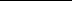 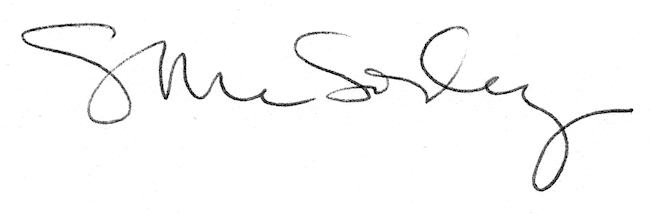 